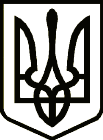 УкраїнаНОВГОРОД – СІВЕРСЬКА МІСЬКА РАДАЧЕРНІГІВСЬКОЇ ОБЛАСТІ(двадцять третя сесія VII скликання)РІШЕННЯ13 вересня  2017 року                                                                                         № 448   Про внесення змін до рішення 22-ої сесії міської ради VII скликання від 28 липня 2017 року №414Розглянувши звернення ФОП Матяшенка Олександра Івановича від 22 серпня 2017року № 2309/01-02 , керуючись ст. ст. 25, 26, 59 Закону України «Про місцеве самоврядування в Україні»,  міська рада ВИРІШИЛА:	1. Внести зміни до рішення 22-ої сесії міської ради VII скликання від 28 липня 2017 року № 414 «Про надання дозволів на укладання договорів встановлення особистих строкових сервітутів щодо земельних ділянок»:	1.1.У підпункті 1.2 пункту1 слова і цифри «9,0 кв.м.» замінити словами і цифрами «15,0 кв.м.»2. Контроль за виконанням даного рішення покласти на постійну комісію міської ради з питань земельних відносин та екології. Міський голова                                                                                     О. Бондаренко 